Describe peopleHightBuildHairEyes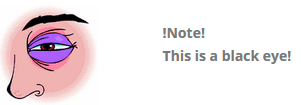 Note! – This is a black eye: Type of hairType of complexionOther featuresSome features (it may not be polite to mention them)Source: http://www.learnenglish.de/basics/appearances.htmlA : Describe these people ! How old are they? What dothey look like? Write one sentence about each person.Source : www.elcivics.com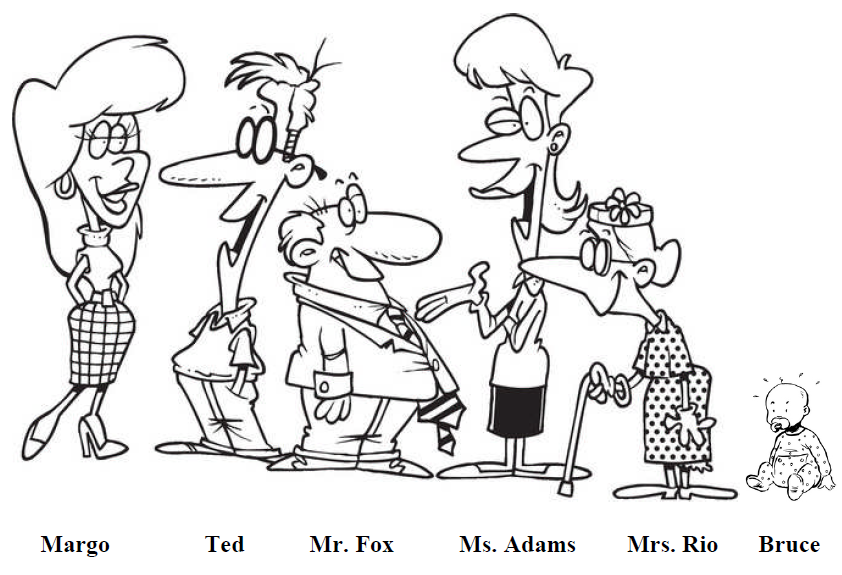 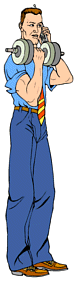 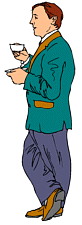 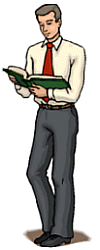 He is tall.He is very tall.He is short.He is quite short.He is average/ normal/ medium high. He is relatively normal high. 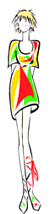 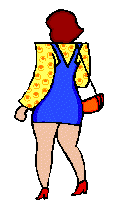 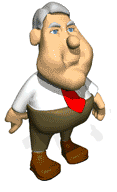 She is skinny. (negative) She is anorexic. (medical) She is underweight. (neg) She is thin. (negative ) She is slim. (positive) She is slender. (positive) She is fat. (negative ) She is tubby. (negative) She is overweight. (neg) She is plump. (neutral) She is stocky. (neutral)She is bonny. (positive ) Note! – if a man is fat (specially round the waist) we often say he has a beer belly. 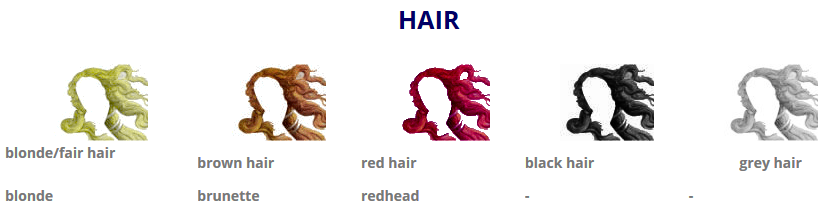 blonde/ fair hairblondebrown hairbrunettered hairredheadblack hairgrey hair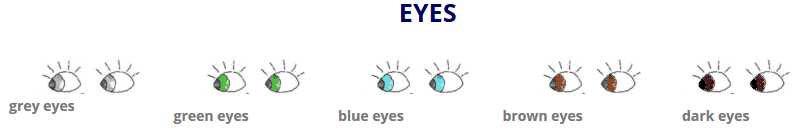 grey eyesgreen eyesblue eyesbrown eyesdark eyes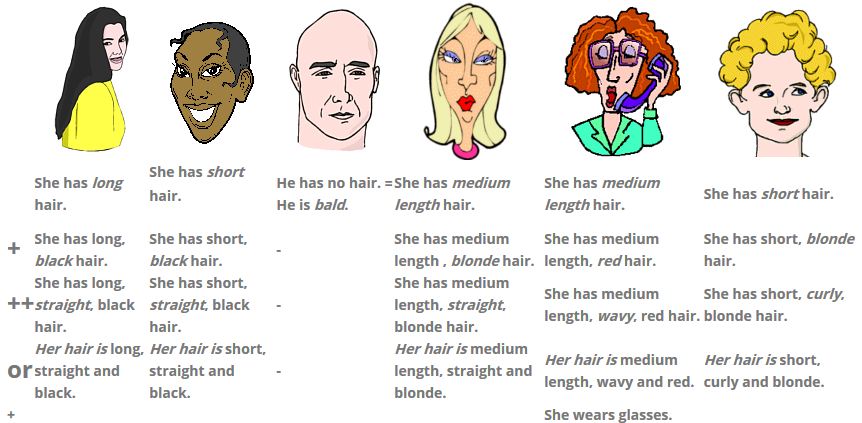 She has long hair.She has long, black, straight hair.Her hair is long, straight and black. She has short hair.She has short, black hair.She has short, straight, black hair. He has no hair. He is bald. She has medium length hair.She has medium lenth, wavy, red hair. She wears glasses. She has short hair.She has short, curly, blond hair. 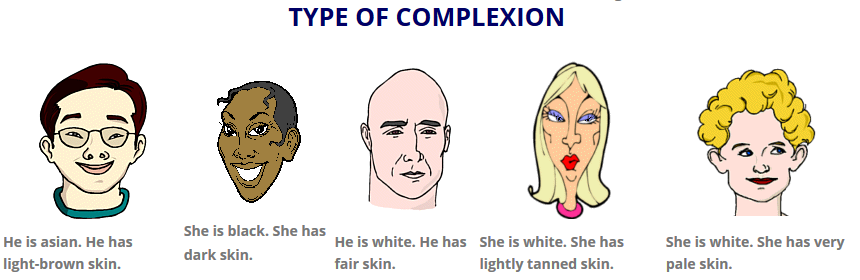 He is Asian. He has light-brown skin. She is black. She has dark skin.He is white. He has fair skin.She is white. She has lightly tanned skin. She is white. She has very pale skin. 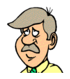 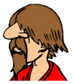 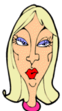 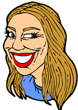 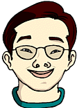 moustagebeardchinforehadnostrils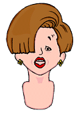 eyebrowscheeksfringelipsteeth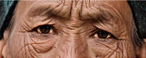 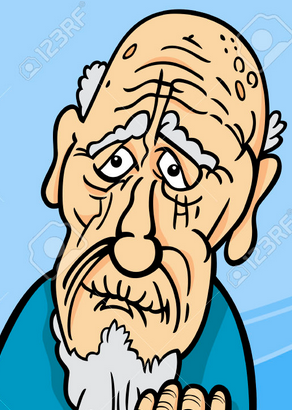 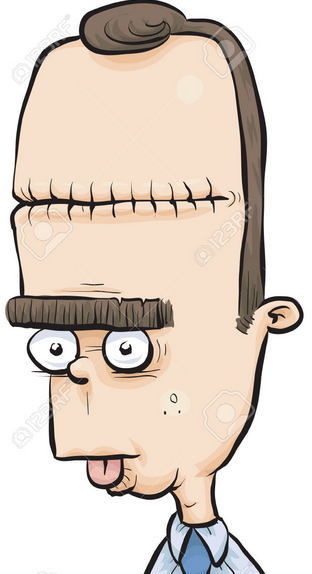 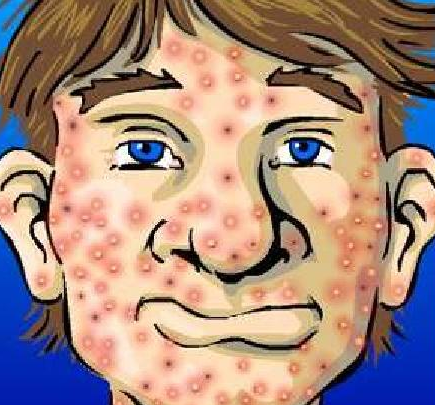 crow’s feetlaughter lineswrinklesscar(s)spot(s)MargoTedMr. FoxMs. AdamsMrs RioBruce